Российская ФедерацияРеспублика АдыгеяАдминистрация муниципального образования «Город Майкоп»Комитет по образованиюПРИКАЗот 24.09.2018 № 580Об утверждении комплекса мер по совершенствованию преподавания учебных предметов по образовательным программам основного общего и среднего общего образования в 2018-2019 учебном годуВ соответствии с приказом Министерства образования и науки Республики Адыгея от 20.07.2018 г. № 992 «Об утверждении «дорожной карты» по подготовке и проведению государственной итоговой аттестации по образовательным программам основного общего и среднего образования в Республике Адыгея в 2018-2019 учебном году», приказом Комитета по образованию Администрации муниципального образования «Город Майкоп» от 06.08.2018 г. № 513а «Об утверждении «дорожной карты» по подготовке и проведению государственной итоговой аттестации общеобразовательных организаций г. Майкопа по образовательным программам основного общего и среднего общего образования в 2018-2019 учебном году, с целью организованной подготовки  выпускников IX, XI  классов общеобразовательных организаций  г. Майкопа к проведению государственной итоговой аттестации по образовательным программам основного общего и среднего общего образования  в 2018 годуп р и к а з ы в а ю: 1. Утвердить комплекс мер по совершенствованию преподавания учебных предметов при подготовке обучающихся общеобразовательных организаций к государственной итоговой аттестации по образовательным программам основного общего и среднего общего образования в 2018 -2019 учебном году (прилагается).2. Руководителям ОО организовать работу:2.1. По разработке и утверждению комплекса мер по совершенствованию преподавания учебных предметов во вверенной общеобразовательной организации.2.2. По реализации комплекса мер по совершенствованию преподавания учебных предметов при подготовке обучающихся общеобразовательных организаций к государственной итоговой аттестации по образовательным программам основного общего и среднего общего образования в 2018-2019 учебном году. 3. Контроль за исполнением настоящего приказа возложить на заместителя руководителя Комитета по образованию Бессонову Л. П.Руководитель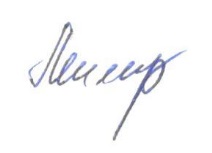 Комитета по образованию                                                             Ю.А. МиллерИсп.: Лобкина К.Г.8 (961) 517 77 55Приложение к приказу Комитета по образованию Администрации МО «Город Майкоп»№ _______ от ______________2018 г.Комплекс мер по совершенствованию преподавания учебных предметов при подготовке обучающихся общеобразовательных организаций города Майкопа к государственной итоговой аттестации по образовательным программам основного общего и среднего общего образования в 2018-2019 учебном годуУровень общеобразовательной организации№ п/пМероприятияСроки исполненияОтветственныеМуниципальный уровеньМуниципальный уровеньМуниципальный уровеньМуниципальный уровеньЗаседание городских методических объединений в рамках августовского педагогического совещания «Инновационное развитие муниципальной системы образования как фактор обновления содержания образования: достижения и перспективы» с целью проведения анализа сдачи ГИА-2018 по программам основного общего и среднего образованияавгуст 2018 г.Бессонова Л.П.Горковенко Е.А.Илютикова В.В.Руководители ГМОЗаседание Методического совета по составлению контрольно- измерительных материалов для проведения контрольных, диагностических работ и репетиционных экзаменов в рамках МСОКОсентябрь 2018 г.Бессонова Л.П.Стриха Я.Н.Лобкина К.Г.Руководители ГМОРазработка «дорожной карты», комплекса мер по совершенствованию преподавания учебных предметов по образовательным программам основного общего и среднего общего образования в 2018-2019 учебном годусентябрь – октябрь 2018 г.  Бессонова Л.П.Стриха Я.Н.Лобкина К.Г.Оказание постоянной методической и информационной поддержки педагогическим работникам по вопросам повышения качества образования в ОО города.в течение учебного годаБессонова Л.П.Стриха Я.Н.Лобкина К.Г.Участие педагогических работников в вебинарах по подготовке выпускников XI, XI классов к государственной итоговой аттестации по основным предметам и предметам по выборув течение учебного годаБессонова Л.П.Стриха Я.Н.Лобкина К.Г.Проведение заседаний методических объединений по теме «Из опыта работы педагогов, обучающиеся которых имеют высокие показатели результатов ГИА»в течение учебного годаБессонова Л.П.Стриха Я.Н.Лобкина К.Г.Организация и проведение совещаний с учителями - предметниками по результатам контрольных, диагностических работ и репетиционных экзаменовв течение учебного годаБессонова Л.П.Руководители ГМООказание методической помощи учителям – предметникам по работе с обучающимися, демонстрирующими высокие результаты (семинары, заседания ГМО, и др.)в течение учебного годаБессонова Л.П.Руководители ГМОПроведение мастер-классов в дистанционной форме учителями, подготовившими обучающихся с высокими показателями по результатам ГИА в течение учебного годаБессонова Л.П.Лобкина К.Г.Оказание педагогам–словесникам методической помощи:– в подготовке выпускников XI классов к написанию итогового сочинения:– заседание ГМО учителей русского языка и литературы «Особенности подготовки выпускников к итоговому сочинению;– заседание ГМО учителей русского языка и литературы «Анализ сдачи итогового сочинения».– в подготовке выпускников IX классов к устному собеседованию.ноябрь 2018 март 2019Бессонова Л.П.Руководитель ГМО учителей русского языка и литературыОбеспечение прохождения педагогами ОО курсов повышения квалификации с целью улучшения качества подготовки обучающихся к ГИАпо отдельному графику Горковенко Е.А.руководители ОООрганизация информационной работы по ознакомлению педагогов с интернет - ресурсами по сопровождению ГИА -2019.систематическиБессонова Л. П., Орлова О.П.Руководители ОООбновление материалов на сайте Комитета по образования в разделе «Методическая служба»систематическиОрлова О.П.1. Организация и проведение школьных контрольных и диагностических работ по обязательным предметам ГИА, а также по предметам по выбору для обучающихся выпускных классов, проведение анализа их результатов, принятие соответствующих управленческих решений по отдельному графикуРуководители ОО 2.Участие в проведении городских диагностических работ и репетиционных экзаменов по русскому языку и математике в выпускных классах:- в форме ОГЭ и ГВЭ (IX классы);- в форме ЕГЭ и ГВЭ (XI классы)в течение учебного годаРуководители ОО 3.Оказание постоянной научно-теоретической, методической и информационной поддержки педагогическим работникам по вопросам повышения качества образования в ООв течение учебного годаРуководители ООШМО4.Проведение мониторинга учебных достижений обучающихся выпускных классовсентябрь 2018 г.январь 2019 г.май 2019 г.Руководители ОО5.Принятие мер по совершенствованию преподавания учебных предметов, уделив особое внимание обязательным предметам – математике, русскому языкусентябрь 2018 г.Руководители ООШМО6.Обеспечение разработки по каждому предмету ГИА-9 и ГИА-11 планов подготовки обучающихся к ГИАсентябрь 2018 г.Руководители ОО7.Разработка отдельных планов по подготовке к ГИА обучающихся «группы риска» сентябрь 2018 г.Руководители ОО8.Организация проведения индивидуально-групповых занятий с выпускниками по обязательным предметам (русскому языку и математике) для прохождения ГИА, а также по предметам по выборус 1 октября 2018 г.Руководители ОО9.Проведение дополнительных занятий для обучающихся IX классов по предметам, выбранным для прохождения ГИА-9в течение учебного годаРуководители ОО10.Организация систематического контроля за проведением учителями индивидуально-групповых занятий с обучающимисяв течение учебного годаРуководители ОО11.Применение различных форм обучения, в том числе, дистанционных, направленных на овладение изучаемым материалом различными категориями обучающихся в течение учебного годаРуководители ОО